УКРАЇНАБОЛГРАДСЬКИЙ РАЙОННА РАДАОДЕСЬКОЇ ОБЛАСТІТРИНАДЦЯТА СЕСІЯ VІIІ СКЛИКАННЯРІШЕННЯПро затвердження списку присяжнихБолградського районного суду Одеської областіНа підставі подання Територіального управління державної судової адміністрації України в Одеській області про затвердження списку присяжних від 19 травня 2022 року       № 2-968/22 та розглянувши пропозиції Болградського районного суду від 23 червня 2022 року № 01-38/6/2022 щодо кандидатур присяжних Болградського районного суду Одеської області (додаються), керуючись статтею 64 Закону України «Про судоустрій і статус суддів», частиною 2 статті 43 Закону України «Про місцеве самоврядування в Україні»районна радаВИРІШІЛА:Затвердити список присяжних Болградського районного суду Одеської області, які постійно проживають на території Болградського району, відповідають вимогам статті 65 Закону України «Про судоустрій і статус суддів» та надали згоду бути присяжними (додається).Проект рішення підготовлений виконавчим апаратомБолградської районної ради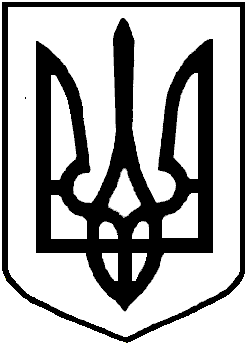 